          ҠАРАР                                                           РЕШЕНИЕОб исполнении бюджета сельского поселения Нижнезаитовский сельсовет муниципального района Шаранский район Республики Башкортостан за 2016 год      Заслушав и обсудив отчет главы сельского поселения Шакирова Ильдара Хайдаровича об исполнении бюджета сельского поселения Нижнезаитовский сельсовет муниципального района Шаранский район Республики Башкортостан Совет сельского поселения Нижнезаитовский сельсовет решил:            1.Утвердить отчет об исполнении бюджета сельского поселения Нижнезаитовский сельсовет муниципального района Шаранский район Республики Башкортостан за  2016 год по доходам в сумме 2427,5 тыс. рублей и по расходам в сумме 2499,7 тыс. рублей,  с превышением расходов  над доходами (дефицит бюджета) в сумме 72,1 тыс.рублей со следующими показателями по:а) доходам бюджета сельского поселения Нижнезаитовский сельсовет муниципального района Шаранский район за  2016 год по кодам классификации доходов бюджетов согласно приложению 1 к настоящему решению;б) распределению бюджетных ассигнований  сельского поселения Нижнезаитовский сельсовет муниципального района Шаранский район Республики Башкортостан за  2016 год по разделам, подразделам, целевым статьям (программам сельского поселения и непрограммным направлениям деятельности), группам видов расходов классификации расходов бюджетов                                                                                                                                                                   согласно приложению 2 к настоящему решению;        в) распределению бюджетных ассигнований сельского поселения Нижнезаитовский сельсовет муниципального района Шаранский район Республики Башкортостан за 2016 год по целевым статьям (муниципальным программам сельского поселения и непрограммным направлениям деятельности), группам видов расходов классификации расходов бюджетов                                                                                                                                                                   согласно приложению 3 к настоящему решению;       г) ведомственной структуре  расходов бюджета сельского поселения Нижнезаитовский сельсовет муниципального района Шаранский район  Республики Башкортостан за 2016 год согласно приложению 4 к настоящему решению;       2. Настоящее решение вступает в силу со дня его официального опубликования.Глава сельского поселения                                                                    И.Х.Шакировс.Нижнезаитово28.04.2017№ 17/151                                  Приложение 1к решению Совета сельского поселения Нижнезаитовский  сельсовет муниципального района Шаранский район Республики Башкортостан 28 апреля 2017 № 17/151Поступления доходов в бюджет сельского поселения Нижнезаитовский сельсовет муниципального района Шаранский район Республики Башкортостан за 2016 год(тыс. рублей)Распределение бюджетных ассигнований  сельского поселения Нижнезаитовский сельсовет муниципального района Шаранский район  Республики Башкортостан за 2016 год по разделам, подразделам, целевым статьям (муниципальным программам сельского поселения Нижнезаитовский сельсовет муниципального района Шаранский район  Республики Башкортостан и непрограммным направлениям деятельности), группам видов расходов классификации расходов бюджетов                                                                                                                                                                                                                                                                                (тыс. рублей)Распределение бюджетных ассигнований  сельского поселения Нижнезаитовский сельсовет муниципального района Шаранский район  Республики Башкортостан   за 2016 год по целевым статьям (муниципальным программам муниципального района Шаранский район  Республики Башкортостан и непрограммным направлениям деятельности), группам видов расходов классификации расходов бюджетов                                                                                                                                                                                                                                                                                    (тыс. рублей)Ведомственная структура  расходов бюджета сельского поселения Нижнезаитовский сельсовет муниципального районаШаранский район Республики Башкортостан за 2016 год                                                                                                                  			  (тыс. рублей)Глава сельского поселения   Нижнезаитовский сельсовет						Шакиров И.Х.Башкортостан РеспубликаһыШаран районымуниципаль районыТүбәнге Зәйет ауыл Советыауыл биләмәһе СоветыТүбәнге Зәйет ауылы, ТЕЛ.(34769) 2-56-11, EMAIL: nzaitss@yandex.ru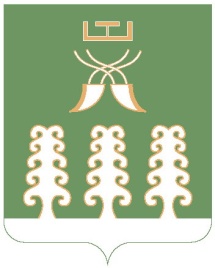 Республика Башкортостанмуниципальный районШаранский районСовет сельского поселенияНижнезаитовский сельсовет с. Нижнезаитово тел.(34769) 2-56-11ТЕЛ.(34769) 2-56-11, EMAIL: nzaitss@yandex.ruКодНаименование кода вида доходов (группы, подгруппы, статьи, подстатьи, элемента) подвида доходов, статьи, (подстатьи) классификации операции сектора государственного управления, относящихся к  доходам бюджетовСуммаКодНаименование кода вида доходов (группы, подгруппы, статьи, подстатьи, элемента) подвида доходов, статьи, (подстатьи) классификации операции сектора государственного управления, относящихся к  доходам бюджетовКодНаименование кода вида доходов (группы, подгруппы, статьи, подстатьи, элемента) подвида доходов, статьи, (подстатьи) классификации операции сектора государственного управления, относящихся к  доходам бюджетовКодНаименование кода вида доходов (группы, подгруппы, статьи, подстатьи, элемента) подвида доходов, статьи, (подстатьи) классификации операции сектора государственного управления, относящихся к  доходам бюджетов123Всего2427,51 00 00000 00 0000 000НАЛОГОВЫЕ И НЕНАЛОГОВЫЕ ДОХОДЫ442,41 01 00000 00 0000 000НАЛОГИ НА ПРИБЫЛЬ, ДОХОДЫ51,41 01 02000 01 0000 110Налог на доходы физических лиц51,21 01 02010 01 0000 110Налог на доходы физических лиц с доходов, источником которых является налоговый агент за исключением доходов, в отношении которых исчисление и уплата налога осуществляется в соответствии со статьями 227, 227.1 и 228 Налогового кодекса Российской Федерации51,21 05 00000 00 0000 000НАЛОГИ НА СОВОКУПНЫЙ ДОХОД12,51 05 03000 01 0000 110Единый сельскохозяйственный налог12,51 05 03010 01 0000 110Единый сельскохозяйственный налог12,51 06 00000 00 0000 000НАЛОГИ НА ИМУЩЕСТВО374,21 06 01000 00 0000 110Налог на имущество физических лиц23,11 06 01030 10 0000 110Налог на имущество физических лиц, взимаемый по ставкам, применяемым к объектам налогообложения, расположенным в границах поселений23,11 06 06000 00 0000 110Земельный налог351,11 06 06010 00 0000 110Земельный налог, взимаемый по ставкам, установленным в соответствии с подпунктом 1 пункта 1 статьи 394 Налогового кодекса Российской Федерации321,81 06 06013 10 0000 110Земельный налог, взимаемый по ставкам, установленным в соответствии с подпунктом 1 пункта 1 статьи 394 Налогового кодекса Российской Федерации и применяемым к объектам налогообложения, расположенным в границах поселений321,81 06 06020 00 0000 110Земельный налог, взимаемый по ставкам, установленным в соответствии с подпунктом 2 пункта 1 статьи 394 Налогового кодекса Российской Федерации1 06 06023 10 0000 110Земельный налог, взимаемый по ставкам, установленным в соответствии с подпунктом 2 пункта 1 статьи 394 Налогового кодекса Российской Федерации и применяемым к объектам налогообложения, расположенным в границах поселений29,31 08 00000 00 0000 000ГОСУДАРСТВЕННАЯ ПОШЛИНА0,71 08 04000 01 0000 110Государственная пошлина за совершение нотариальных действий (за исключением действий, совершаемых консульскими учреждениями Российской Федерации)0,71 08 04020 01 0000 110Государственная пошлина за совершение нотариальных действий должностными лицами органов местного самоуправления, уполномоченными в соответствии с законодательными актами Российской Федерации на совершение нотариальных действий0,71 13 00000 00 0000 000ДОХОДЫ ОТ ОКАЗАНИЯ ПЛАТНЫХ УСЛУГ (РАБОТ) И КОМПЕНСАЦИИ ЗАТРАТ ГОСУДАРСТВА2,21 13 01000 00 0000 130Доходы от оказания платных услуг (работ) 2,21 13 01990 00 0000 130Прочие доходы от оказания платных услуг (работ)2,21 13 01995 10 0000 130Прочие доходы от оказания платных услуг (работ) получателями средств бюджетов поселений 2,2     1 17 05050 10 0000 180Прочие неналоговые доходы бюджетов сельских поселений1,42 00 00000 00 0000 000БЕЗВОЗМЕЗДНЫЕ ПОСТУПЛЕНИЯ1985,12 02 00000 00 0000 000Безвозмездные поступления от других бюджетов бюджетной системы Российской Федерации1020,12 02 01000 00 0000 151Дотации бюджетам субъектов Российской Федерации и муниципальных образований836,82 02 01001 00 0000 151Дотации на выравнивание бюджетной обеспеченности336,12 02 01001 10 0000 151Дотации бюджетам поселений на выравнивание бюджетной обеспеченности336,12 02 01003 00 0000 151Дотации бюджетам на поддержку мер по сбалансированности бюджетов500,72 02 01003 10 0000 151Дотации бюджетам поселений на поддержку мер по сбалансированности бюджетов500,72 02 03000 00 0000 151Субвенции бюджетам субъектов Российской Федерации и муниципальных образований67,12 02 03015 00 0000 151Субвенции бюджетам на осуществление первичного воинского учета на территориях, где отсутствуют военные комиссариаты67,12 02 03015 10 0000 151Субвенции бюджетам поселений на осуществление первичного воинского учета на территориях, где отсутствуют военные комиссариаты67,12 02 01003 10 7101 151Прочие субсидии бюджетам сельских поселений116,22 02 04000 00 0000 151Иные межбюджетные трансферты965,0   2 02 04014 10 7301 151Межбюджетные трансферты, передаваемые бюджетам сельских поселений из бюджетов муниципальных районов на осуществление части полномочий по решению вопросов местного значения в соответствии с заключенными соглашениями465,02 02 04999 00 0000 151Прочие межбюджетные трансферты, передаваемые бюджетам 500,02 02 04999 10 0000 151Прочие межбюджетные трансферты, передаваемые бюджетам поселений500,02 02 04999 10 7000 151Безвозмездные поступления в бюджеты муниципальных образований500,02 02 04999 10 7500 151Иные межбюджетные трансферты     500,02 02 04999 10 7502 151Межбюджетные трансферты, передаваемые бюджетам на благоустройство территорий населенных пунктов сельских поселений     500,0                                                                                                                                                                    Приложение 2                          к решению Совета сельского поселения Нижнезаитовский  сельсовет муниципального района Шаранский район Республики Башкортостан 28 апреля 2017 г. № 17/151Наименование РзПрЦсрВрсумма12345ВСЕГО      2499,7Общегосударственные вопросы01001177,2Функционирование высшего должностного лица субъекта Российской Федерации и муниципального образования0102465,0Непрограммные расходы01029900000465,0Глава муниципального образования01029900203465,0Расходы на выплаты персоналу в целях обеспечения выполнения функций муниципальными органами, казенными учреждениями01029900203100465,0Функционирование Правительства Российской Федерации, высших исполнительных органов государственной власти субъектов Российской Федерации, местных администраций0104712,2Непрограммные расходы01049900000712,2Аппараты органов местного самоуправления01049900204Расходы на выплаты персоналу в целях обеспечения выполнения функций муниципальными органами, казенными учреждениями01049900204100448,5Закупка товаров, работ и услуг для муниципальных нужд01040020400200143,9Иные бюджетные ассигнования010499002048006,6Национальная оборона020067,1Мобилизационная и вневойсковая подготовка020367,1Непрограммные расходы02039900000Осуществление первичного воинского учета на территориях, где отсутствуют военные комиссариаты, за счет средств федерального бюджета0203990511867,1Расходы на выплаты персоналу в целях обеспечения выполнения функции муниципальными органами, казенными учреждениями0203990511810067,1Национальная экономика0400785,0Дорожное хозяйство (дорожные фонды)0409785,0Программа сельского поселения «Содержание и ремонт автомобильных дорог в сельском поселении Нижнезаитовский сельсовет муниципального района Шаранский район Республики Башкортостан со сроком реализации до 2020 года»04090900000785,0Дорожное хозяйство04090900315785,0Закупка товаров, работ и услуг для муниципальных  нужд04090900315200785,0Жилищно-коммунальное хозяйство0500470,4Коммунальное хозяйство050234,0Программа «Экология и природные ресурсы сельского поселения Нижнезаитовский сельсовет муниципального района Шаранский район Республики Башкортостан до 2020 года»0502130000034,0Поддержка коммунального хозяйства0502130035134,0Закупка товаров, работ и услуг для муниципальных нужд0502130035120034,0Благоустройство0503436,4Программа сельского поселения «Благоустройство населенных пунктов сельского поселения Нижнезаитовский сельсовет на 2014-2016 годы»  05032000000336,2Подпрограмма «Уличное освещение  Нижнезаитовского  сельского поселения на 2014 -2016 год»05032010000193,6Мероприятия по благоустройству населенных пунктов05032010605184,0Закупка товаров, работ и услуг для муниципальных нужд05032010605200184,0Подпрограмма «Прочие мероприятия по благоустройству территории сельского поселения» 05032030000242,8Подпрограмма «Прочие мероприятия по благоустройству территории сельского поселения»05032030605242,8Закупка товаров, работ и услуг для муниципальных нужд05032020605200242,8Приложение 3                            к решению Совета сельского поселения Нижнезаитовский сельсовет муниципального района Шаранский район Республики Башкортостан от 28 апреля 2017 года № 17/151Наименование ЦсрВрСумма1234ВСЕГО      2499,7Программа сельского поселения «Содержание и ремонт автомобильных дорог в сельском поселении Нижнезаитовский сельсовет муниципального района Шаранский район Республики Башкортостан со сроком реализации до 2020 года»0900000785,0Дорожное хозяйство0900315785,0Закупка товаров, работ и услуг для муниципальных  нужд0900315200785,0Программа «Экология и природные ресурсы сельского поселения Нижнезаитовский сельсовет муниципального района Шаранский район Республики Башкортостан до 2020 года»130000034,0Поддержка коммунального хозяйства130035134,0Закупка товаров, работ и услуг для муниципальных нужд130035120034,0Программа сельского поселения «Благоустройство населенных пунктов сельского поселения Нижнезаитовский сельсовет на 2014-2016 годы»  2000000436,4Подпрограмма «Уличное освещение  Нижнезаитовского  сельского поселения на 2014 -2016 год»2010000193,6Мероприятия по благоустройству населенных пунктов2010605193,6Закупка товаров, работ и услуг для муниципальных нужд2010605200193,6Подпрограмма «Прочие мероприятия по благоустройству территории сельского поселения»2030000242,8Мероприятия по благоустройству территорий населенных пунктов 2030605242,8Закупка товаров, работ и услуг для муниципальных нужд2030605200242,8Непрограммные расходы99000001177,2Глава муниципального образования9900203465,0Расходы на выплаты персоналу в целях обеспечения выполнения функций муниципальными органами, казенными учреждениями9900203100465,0Аппараты органов местного самоуправления9900204712,2Расходы на выплаты персоналу в целях обеспечения выполнения функций муниципальными органами, казенными учреждениями9900204100448,5Закупка товаров, работ и услуг для муниципальных нужд9900204200257,1Иные бюджетные ассигнования99002048006,6Осуществление первичного воинского учета на территориях, где отсутствуют военные комиссариаты, за счет средств федерального бюджета990511867,1Расходы на выплаты персоналу в целях обеспечения выполнения функции муниципальными органами, казенными учреждениями990511810067,1Приложение 4                           к решению Совета сельского поселения Нижнезаитовский сельсовет муниципального района Шаранский район Республики Башкортостан от 28 апреля 2017 года № 17/151Наименование Вед-воЦсрВрСумма1234ВСЕГО      2499,7Программа сельского поселения «Содержание и ремонт автомобильных дорог в сельском поселении Нижнезаитовский сельсовет муниципального района Шаранский район Республики Башкортостан со сроком реализации до 2020 года»7910900000785,0Дорожное хозяйство7910900315785,0Закупка товаров, работ и услуг для муниципальных  нужд7910900315200785,0Программа «Экология и природные ресурсы сельского поселения Нижнезаитовский сельсовет муниципального района Шаранский район Республики Башкортостан до 2020 года»791130000034,0Поддержка коммунального хозяйства791130035134,0Закупка товаров, работ и услуг для муниципальных нужд791130035120034,0Программа сельского поселения «Благоустройство населенных пунктов сельского поселения Нижнезаитовский сельсовет на 2014-2016 годы»  7912000000436,4Подпрограмма «Уличное освещение  Нижнезаитовского  сельского поселения на 2014 -2016 год»7912010000193,6Мероприятия по благоустройству населенных пунктов7912010605193,6Закупка товаров, работ и услуг для муниципальных нужд7912010605200193,6Подпрограмма «Прочие мероприятия по благоустройству территории сельского поселения»7912030000242,8Закупка товаров, работ и услуг для муниципальных нужд7912020605200242,8Подпрограмма «Благоустройство территории Нижнезаитовский сельсовет за 2014-2016 годы»7912030000242,8Мероприятия по благоустройству территорий населенных пунктов 7912030605242,8Закупка товаров, работ и услуг для муниципальных нужд7912030605200242,8Непрограммные расходы79199000001177,2Глава муниципального образования7919900203465,0Расходы на выплаты персоналу в целях обеспечения выполнения функций муниципальными органами, казенными учреждениями7919900203100465,0Аппараты органов местного самоуправления7919900204712,2Расходы на выплаты персоналу в целях обеспечения выполнения функций муниципальными органами, казенными учреждениями7919900204100448,5Закупка товаров, работ и услуг для муниципальных нужд7919900204200257,1Иные бюджетные ассигнования79199002048006,6Осуществление первичного воинского учета на территориях, где отсутствуют военные комиссариаты, за счет средств федерального бюджета791990511867,1Расходы на выплаты персоналу в целях обеспечения выполнения функции муниципальными органами, казенными учреждениями791990511810067,1